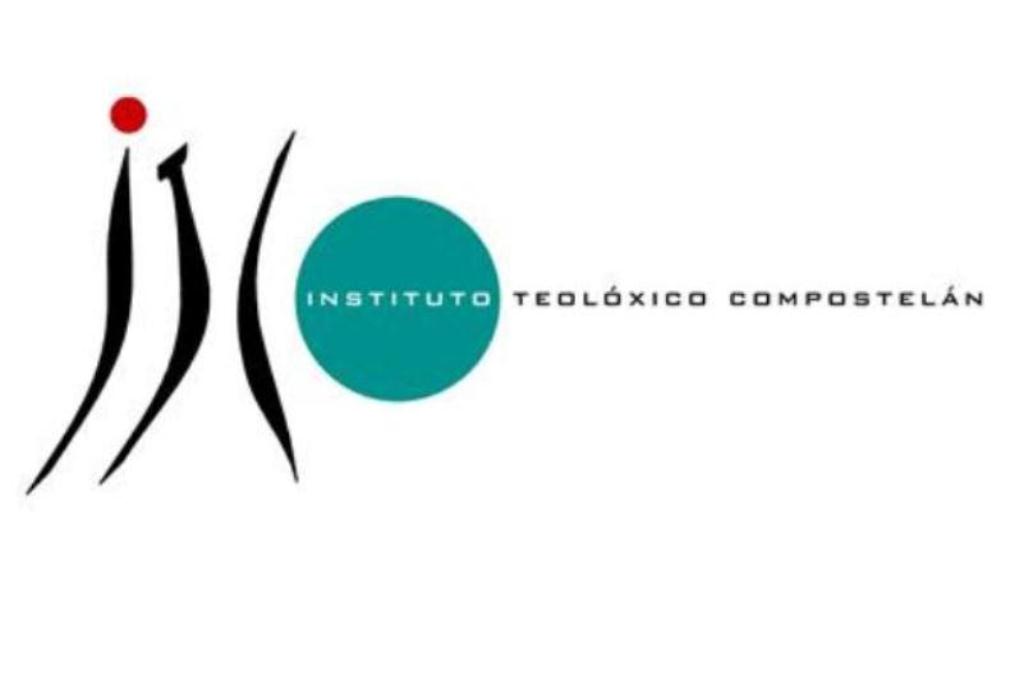 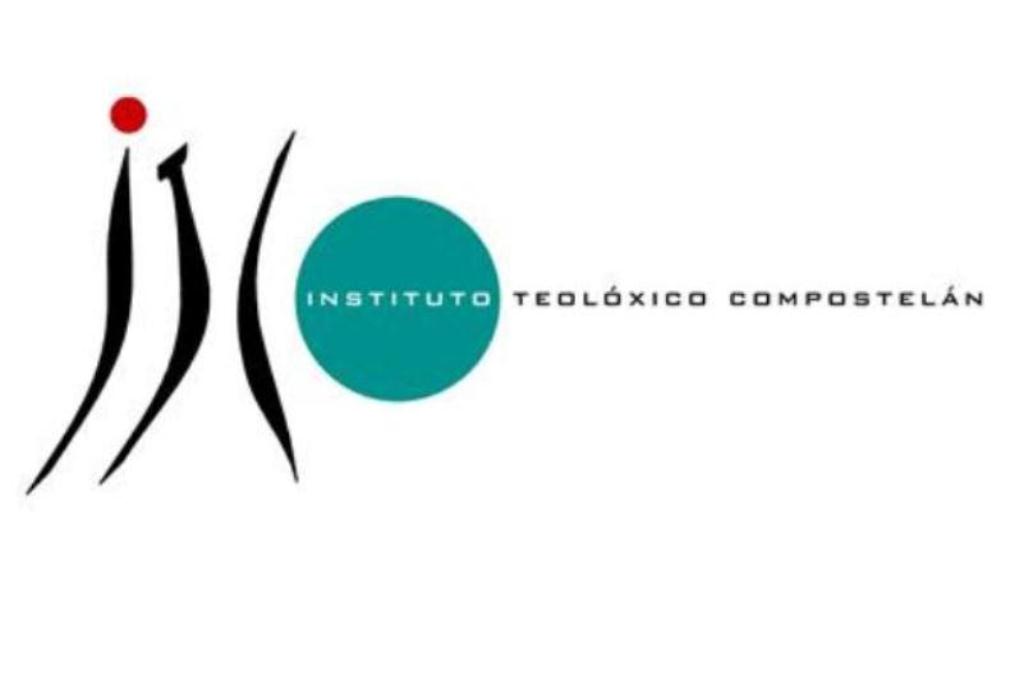 			FACULTAD DE TEOLOGÍASOLICITUD DE INSCRIPCIÓN DE TESINAILMO. SEÑOR:EL que suscribe…………………………………………………………………………………………..con residencia en ……………………………………………………………………………………………………………….,teléfono…………………………………., correo electrónico ………………………………………….alumno de LICENCIATURA de la Facultad de Teología y expediente nº………………….	EXPONE que desea realizar la TESINA en esta Universidad Pontificia de Salamanca bajo el título ………………………………………………………………………………………………………………………………………………………………………………………………………………………………………………………………………………………………………………………………………………………………………………………………………………………………………………bajo la dirección del Profesor ……………………………………………………………………………………………….. a tenor de la legislación vigente y con la aprobación de dicho profesor y, para ello,	SUPLICA a V. I. admita y dé su Vº Bº al tema y director de dicha TESINA	Dios guarde a V.I. muchos años	Salamanca, ………. de……………………. de 20…….FIRMA DEL ALUMNO	El que suscribe, Prof. Dr. D…………………………………………………………………………………..declara aceptar la dirección de esta TESINA.Salamanca, …….de………………………de 20……FIRMA DEL PROFESORVº BºEL DECANO		FIRMA Y SELLO        